ΠΛΗΡΟΦΟΡΙΕΣ ΓΙΑ ΤΟΥΣ ΝΕΟΕΙΣΑΧΘΕΝΤΕΣ ΦΟΙΤΗΤΕΣ ΑΚ.ΕΤΟΥΣ 2016-17  Σύμφωνα με εγκύκλιο του Υπουργείου Παιδείας, Έρευνας και Θρησκευμάτων, οι εγγραφές των επιτυχόντων  των Πανελλαδικών Εξετάσεων έτους 2016 στα Τμήματα και τις Σχολές της Τριτοβάθμιας Εκπαίδευσης για το ακαδημαϊκό έτος 2016-2017 πραγματοποιήθηκαν κατά το διάστημα από 5 έως 12 Σεπτεμβρίου 2016 στην ηλεκτρονική διεύθυνση https://eregister.it.minedu.gov.gr, εισάγοντας τον ίδιο κωδικό πρόσβασης (password) που χρησιμοποιήθηκε για την εισαγωγή στην ηλεκτρονική εφαρμογή του Μηχανογραφικού Δελτίου. Μετά την ολοκλήρωση των ηλεκτρονικών εγγραφών και αφού το Υπουργείο Παιδείας αποστείλει στις γραμματείες των Τμημάτων τους καταλόγους των νεοεισαχθέντων φοιτητών που υπέβαλαν ηλεκτρονικά αίτηση εγγραφής, οι εγγραφέντες θα πρέπει να  προσέλθουν στη γραμματεία του Τμήματος που έχουν επιτύχει , σε διάστημα που θα ορίσει η κάθε γραμματεία στον ιστότοπο της, ώστε να  καταθέσουν τα παρακάτω δικαιολογητικά προκειμένου να γίνει η ταυτοπροσωπία τους και να παραλάβουν τους προσωπικούς κωδικούς τους για την πρόσβαση τους στις ηλεκτρονικές υπηρεσίες του Πανεπιστημίου :Φωτοαντίγραφο Αστυνομικής ταυτότητας ή διαβατήριου Εκτυπωμένη αίτηση εγγραφής στην ηλεκτρονική εφαρμογή του ΥπουργείουΔύο (2) φωτογραφίες τύπου αστυνομικής ταυτότητας  Άλλο τίτλο σπουδών (Πανεπιστημίου ή ΤΕΙ)  στην περίπτωση που υπάρχειΕπισημαίνεται ότι οι Γραμματείες δύναται να ζητήσουν συμπληρωματικά δικαιολογητικά από τους εγγραφέντες. Σε περίπτωση φοίτησης σε άλλο Τμήμα η διαγραφή θα πραγματοποιηθεί Υπηρεσιακά με βάση τη δήλωση του φοιτητή κατά την ηλεκτρονική αίτηση εγγραφής του. Εάν η διαγραφή έχει ζητηθεί ήδη από τον ίδιο τον φοιτητή θα πρέπει να κατατεθεί στη γραμματεία και η Βεβαίωση Διαγραφής. Όλες οι ανωτέρω διαδικασίες εγγραφής ολοκληρώνονται είτε από τους ίδιους τους επιτυχόντες ή από νομίμως εξουσιοδοτημένο από αυτούς πρόσωπο. Εναλλακτικά με την αυτοπρόσωπη παρουσίαση στη Γραμματεία της Σχολής, τα παραπάνω δικαιολογητικά μπορούν να σταλούν και ταχυδρομικώς, στη διεύθυνση της γραμματείας τους τμήματος εισαγωγής.  Στην περίπτωση αυτή, η εκτυπωμένη αίτηση εγγραφής πρέπει να είναι επικυρωμένη με το γνήσιο της υπογραφής:Στον παρακάτω σύνδεσμο μπορείτε να αναζητήσετε τα στοιχεία επικοινωνίας των Τμημάτων του Πανεπιστημίου Πελοποννήσου.http://www.uop.gr/images/anakoinosis/spoudon/epikinonia-grammaties.docx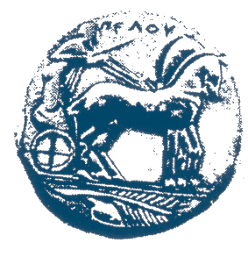 ΕΛΛΗΝΙΚΗ ΔΗΜΟΚΡΑΤΙΑΠΑΝΕΠΙΣΤΗΜΙΟ ΠΕΛΟΠΟΝΝΗΣΟΥ    Τμημα ΣπουδωνΔιεύθυνση: Κολοκοτρώνη και Δαμασκηνού , 20100 Κόρινθος Τηλ.:27410-74992, fax: 27410-74990Πληροφορίες: Φλώρου Βασιλική , email:dps@uop.gr